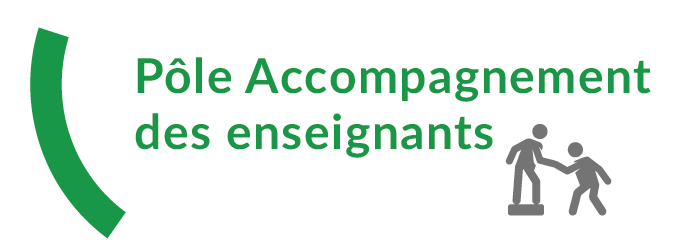 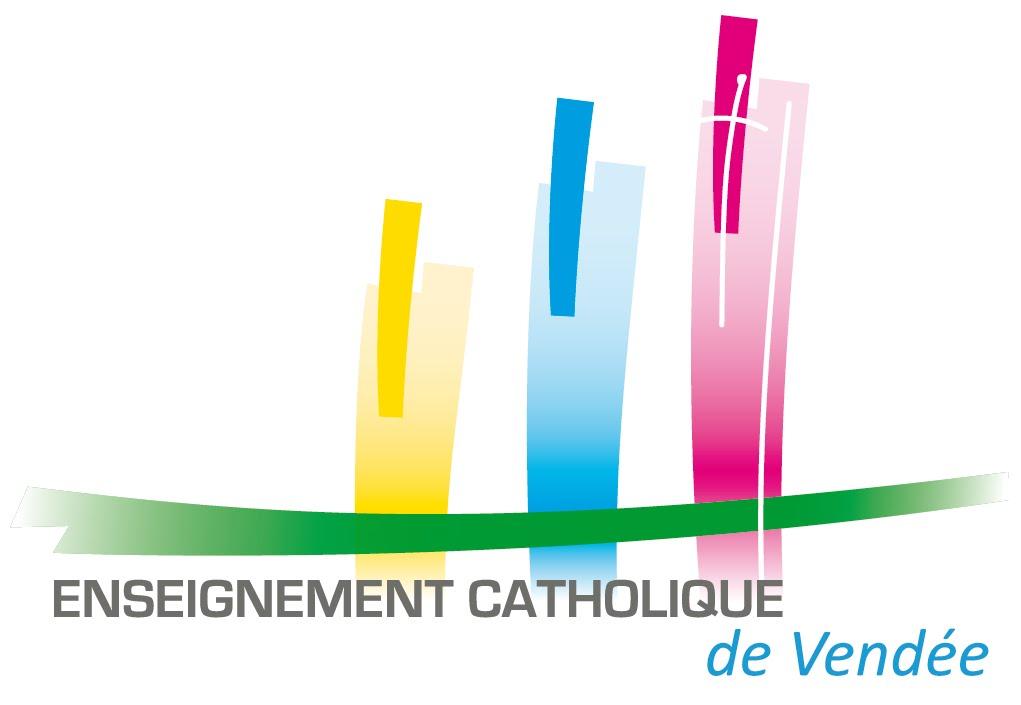 FICHE PARCOURS PROFESSIONNELTitulaire 1ère annéeNOM-Prénom :                                                                   Ecole :Le tableau ci-dessous pourra faire apparaître les différents dispositifs sur lesquels vous vous êtes appuyé au cours de cette première année, ainsi que votre propre analyse de chacune de ces actions.Exemples : Rendez-vous Titulaires, temps d’observation en classe et/ou d’entretien avec le Chef d’Etablissement, visite pédagogique par un Enseignant Ressource, formation(s), recours à d’autres supports…